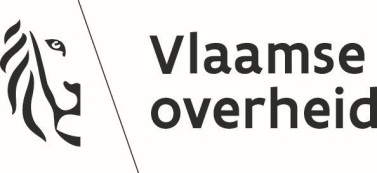 Openbare Vlaamse AfvalstoffenmaatschappijDuurzame materiaalcriteria voor anti-parkeerpaaltjesDatum: 16 juni 2015Contactpersonen : Annemie Andries (aandries@ovam.be) – Veronique Van Hoof (veronique.vanhoof@vito.be) Eind 2014 is het finaal rapport van VITO-studie  'Duurzame materiaalcriteria voor signalisatie- en afbakeningselementen' gepubliceerd op de website van de OVAM website (http://www.ovam.be/duurzame-aankopen Publicaties).Dit onderzoek werd uitgevoerd door VITO (Vlaamse Instelling voor Technologisch Onderzoek) en Stibbe in opdracht van de OVAM (Openbare Vlaamse Afvalstoffenmaatschappij).  De studie levert een wetenschappelijke onderbouwing voor duurzame materiaalcriteria voor de aankoop van signalisatie- en afbakeningselementen in de wegenbouw (anti-parkeerpalen en prefab betonnen afschermende constructies). Duurzaam in functie van aandeel gerecycleerde materialen, herbruikbaar en demonteerbaarheid.  De studie heeft aangetoond dat de milieukost van een anti-parkeerpaal vervaardigd uit 100% gerecycleerde kunststoffen, aanzienlijk lager is dan milieukost van een anti-parkeerpaal vervaardigd uit 100% primair polyethyleen. Indien de paaltjes op het einde van hun levenscyclus gerecycleerd worden, is er een milieuwinst van 44%.Het criterium voor de anti-parkeerpalen is opgesteld op basis van specifieke gegevens. Indien bij andere signalisatie- en afbakeningsproducten uit PE-kunststoffen de transportafstanden vergelijkbaar zijn, indien er sprake is van mechanische recyclage (vermalen tot secundair granulaat), en indien er uit voorafgaand marktonderzoek is gebleken dat er verschillende aanbieders zijn, kan men daar ook een dergelijk criterium hanteren. Het exacte gehalte aan gerecycleerde kunststof kan wel afhangen van de uitvoeringsvorm van het product (strenge eisen t.a.v. kleur, UV bestendigheid etc.). Voorbeelden van producten die ook via mechanische recyclage zijn gemaakt kunnen via de websites van producenten van anti-parkeerpalen uit gerecycleerd materiaal, gevonden worden.De redenering dat inzet van gerecycleerde materialen significant voordeliger zou zijn dan primaire materialen, kan niet consequent doorgetrokken worden voor wegsignalisatie-elementen uit ander materialen dan kunststoffen.  Voor betonnen afschermende constructies (of vangrails) bijvoorbeeld, brengt de vervanging van primaire betongranulaten door steenfractie uit gerecycleerde granulaten, in combinatie met hoogovencement, maar maximaal 15% milieuwinst op. 
De voorgestelde criteria zijn beoordeeld op juridische correctheid en onderworpen aan een brede stakeholder consultatie. Materiaalcriteria in het bestek voor aanschaf/plaatsing van anti-parkeerpaaltjesTijdens het overleg met de stakeholders is een duidelijke voorkeur gebleken voor opname van criteria in de technische specificaties en de uitvoeringsvoorwaarden en niet in de gunningscriteria.  Ook is geadviseerd om onderscheid te maken tussen bestekken m.b.t. aanschaffen van producten en die m.b.t. uitvoering van werken.Bij aanschaf of plaatsing van anti-parkeerpalenTechnische specificatie :Anti-parkeerpalen dienen te bestaan uit minstens 95 % gerecycleerde kunststof van hetzij postconsumer afval hetzij industrieel restafval, niet afkomstig van (fabrikant) eigen productieprocessen. De opdrachtnemer moet tijdens de uitvoering op afdoende wijze kunnen aantonen dat geleverde of geplaatste parkeerpalen aan de recyclagevereiste voldoen. Registraties die de inkoopgegevens aantonen omtrent het gevraagde gehalte aan recyclaat dienen daarom na verzoek van de opdrachtgever binnen de 2 weken te worden verstrekt. Het aangetoond bezit van een QA-CER certificaat niveau 1 (zie www.qa-cer.be) vervangt de verplichting tot verstrekking van inkoopgegevens.Het niet op afdoende wijze aantonen dat de geleverde of geplaatste parkeerpalen aan de recyclagevereisten voldoen, kan aanleiding geven tot het opleggen van straffen.Bij werken :Uitvoeringsvoorwaarde met betrekking tot kunststof afval (bij alle  werken, niet alleen bij plaatsing van signalisatie en afbakeningselementen):De uitvoerder van de werken zal het kunststofafval net als de andere bedrijfsafvalstoffen (zoals opgelegd door Vlarema 4.3.2) gescheiden aanbieden en afzonderlijk houden bij de ophaling of inzameling met bestemming recyclage.Algemene aanbevelingen voor aanbestedende overheden voor wegenwerken/wegsignalisatie1. Een verbetering van de recycleerbaarheid in het ontwerp/design, van de herbruikbaarheid, demonteerbaarheid (levensduurverlenging op productniveau)Stel de specificaties op een zodanige wijze op zodat kunststofelementen of onderdelen uit gerecycleerd materialen eveneens aan bod kunnen komen: - Zwarte/grijze/bruine kleuren staan meer gemengde reststromen toe- Opsplitsing kunststofdelen in dragende delen en zichtbare folie : kleureisen enkel aan gekleurde kunststoffolie stellen en de dragende delen zwart/grijs/bruin laten, zodat deze uit gerecycleerde kunststoffen kunnen bestaan.2. Een betere inzameling en valorisatie van de grondstoffen op het einde leven (EOL)Vraag een afvalplan op met als criterium met betrekking tot plaatsing (en dus mogelijke verwijdering) van kunststof anti-parkeerpalen: een gescheiden inzameling en afvoer van de kunststof anti-parkeerpalen.Uniformiteit in signalisatie bevordert niet alleen de ethische waarde, maar ook de recyclagemogelijkheden. Een diversiteit aan bestaande signalisatie- en afbakeningselementen en het incidentele karakter van de vervangingen (door heraanleg, aanrijdingen) rechtvaardigen geen aparte inzamelsystemen, het is dan beter aan te sluiten bij andere (generieke) reststromen.